Write the names of the body parts on the line.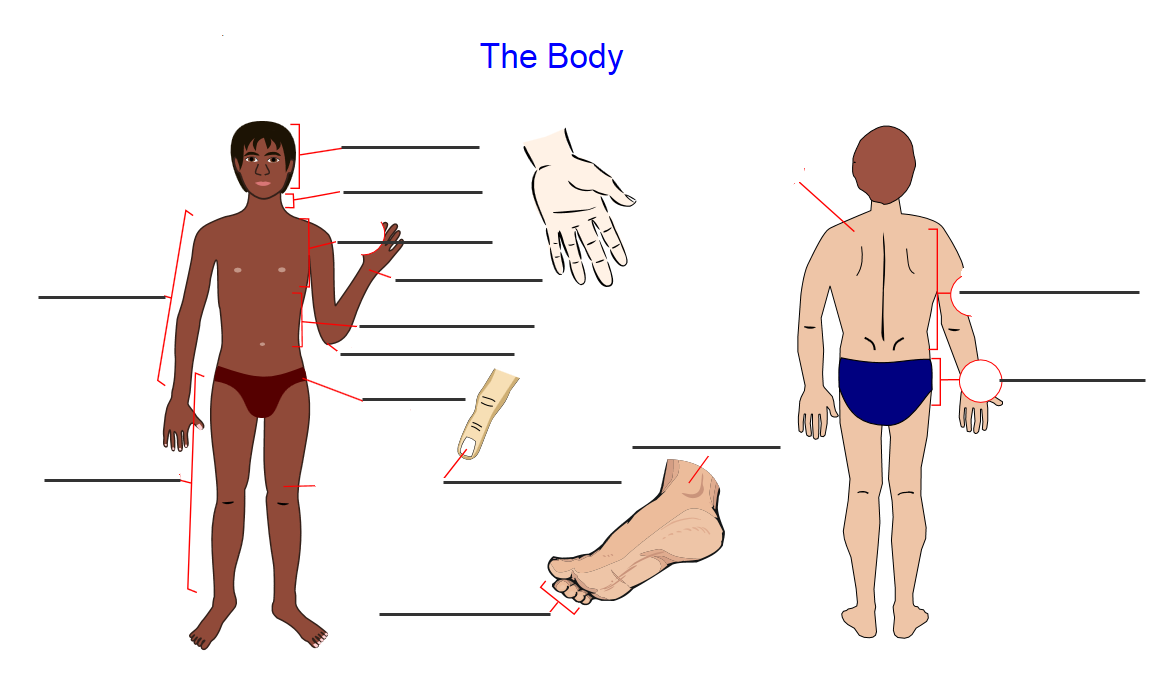 